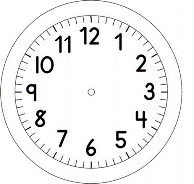 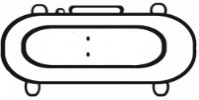 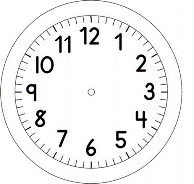 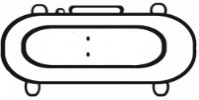 MATEMÁTICAI-NA PARTIDA DE FUTEBOL, FRANCISCO E SEU PAI TIVERAM O SEGUINTE PLACAR: RESPONDA:QUEM FEZ MAIS GOLS?__________________________.QUANTOS GOLS FRANCISCO FEZ A MAIS QUE SEU PAI? ___________________________________________________________QUANTOS GOLS OS DOIS FIZERAM AO TODO? REPRESENTE SEU PENSAMENTO.II-MATEUS FOI A FEIRA COM SEU PAPAI E JUNTOS COMPRARAM:5 PEPINOS; 4 BATATAS; 1 MELÃO.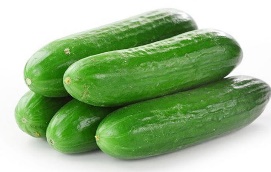 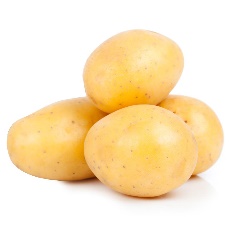 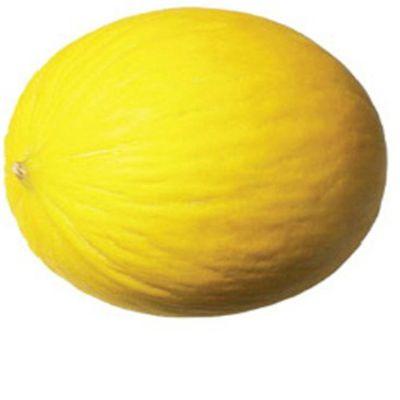 QUANTOS ALIMENTOS MATEUS E SEU PAPAI COMPRARAM AO TODO?REPRESENTE SEU PENSAMENTO. III-  EDUARDO ACHOU EM SEU JARDIM, 5 BESOUROS E SEU PAPAI ACHOU MAIS 7 BESOUROS. VEJA: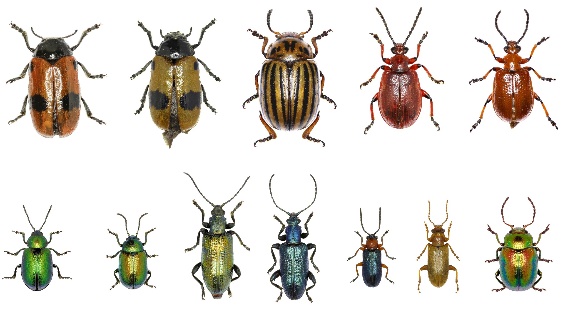 QUANTOS BESOUROS ELES ACHARAM JUNTOS?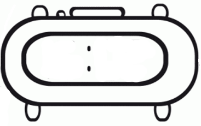 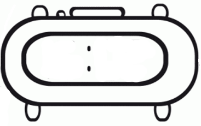 TIMESGOLSFRANCISCO4PAI2